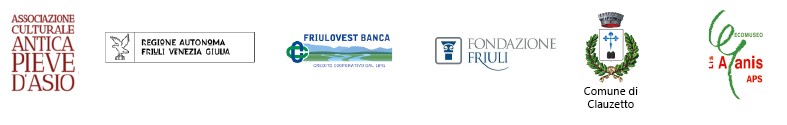 LABORATORIO DI COSTRUZIONE DI MURI A SECCO A CLAUZETTOSCHEDA DI ISCRIZIONEIl/la sottoscritto/a ………………………………..………………..…………………………………………………………….. nato/a ……………………………………………………..…………. il ………………………………….…… residente a …………………………… in via ………………………………………………………. n ………… Codice fiscale …………………………………………………………….chiede con la presente l’iscrizione al Laboratorio di costruzione di muri a secco organizzato dall’associazione Antica Pieve d’Asio nelle giornate di:    □ 10 settembre		  □ 17 settembre	             □ 24 settembre		QUOTA DI PARTECIPAZIONE: € 20.00 (iscrizione + assicurazione) Comunica che per ogni necessità potrà essere contattato/a al seguente numero telefonico ……………………………….………….… o via e-mail al seguente indirizzo………………………………………..……………Data 								Firma ................................................				 ................................................Consenso al trattamento dei dati personaliDichiarazione di consenso (D.Igs. 28 dicembre 2001, n. 467, in G.U. del 16/01/2002, n. 13)Il sottoscritto con la presente conferisce liberamente ed incondizionatamente, il proprio consenso al trattamento, anche con modalità elettroniche/automatizzate/informatizzate, dei propri dati personali ai fini dell’istruttoria e la concessione del contributo richiesto. Riconosce di essere stato informato circa le caratteristiche, le finalità e modalità dell’utilizzo dei dati. Riconosce che i dati fornito non sono riconducibili alla categoria dei “dati sensibili”. Riconosce altresì che i dati personali contenuti nella documentazione presentata saranno comunicati a soggetti autorizzati a riceverli ai sensi di legge.Compilando e firmando il presente modulo d'iscrizione dichiaro di essere a conoscenza delle disposizioni attualmente in vigore, intervenute con DPCM e con Ordinanza del Presidente della Regione Friuli-Venezia Giulia per il contenimento dell'epidemia da Covid-19, e in particolare accetto le norme di comportamento sotto riportate.Data 								Firma del dichiarante................................................					 ................................................NORME DI COMPORTAMENTOPer partecipare alle attività in programma è necessario seguire le indicazioni disposte dalle autorità per il contenimento dell’epidemia da Covid-19.>>> Inviare il presente modulo compilato ainfo@ecomuseolisaganis.itINFO: tel. 0427 764425